.Restarts:  *There are 2 Restarts on wall 2 & 4 after 32 counts. (Phrasing: 48, 32, 48, 32, Tag, 32)Intro:  8 counts approximately 6 secondsSection 1:	Back, back back 1/2 , run run rock, recover side crosship, side cross side.Section 2:	Sweep coaster step, run run run, 1/2 turn sweep, behind side run run rock.Section 3:	Back back 1/2, back back out out touch, step ballstep ballstep.( Styling: On counts 4 & bend your knees as you step back on L and R. On counts 5 & raise up un your toes and on  count 6 you go down on the whole feet and bend both knees as you touch L beside R, you are supposed to feel like you  fall down and collect your body turning your upper body slightly to right and cross both arms in front, close to your body. )Section 4:	Step, 1/2, 1/4, touch, 1/4  1/2  1/2, point touch.*Restart on wall 2 and 4.Section 5:      Steplock sweep, steplock sweep, cross, sweep, behind side cross shuffle.Section 6:	1/2,  coasterstep ballstep, step, 1/2, point touch.Tag after count 32 on wall 4 facing 12.00, 32 counts, 16 counts repeated.Sect. 1:           Side, back back side, run run side, back back side, run run.Sect. 2:          Rock, recover and step, 1/4, cross, 1/4  1/2  point, touch.Sect. 3:           Repeat sect. 1 Now finishing 9.00Sect. 4:           Repeat sect. 2 Now finishing 12.00Choreographers note: For styling please watch demo videos with me in it, but also feel free to add yours.The song is very emotional. Dance with your heart & mind and make it your own.Contact : jessica.bostrom@hotmail.comSilent Sleep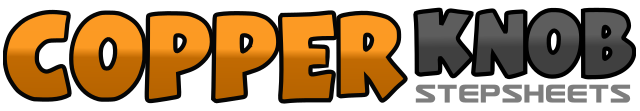 .......Count:48Wall:2Level:High Intermediate.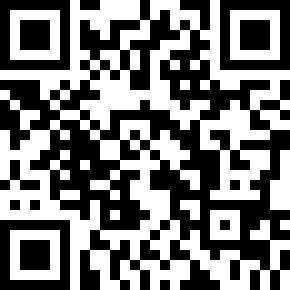 Choreographer:Jessica Boström (SWE) - July 2016Jessica Boström (SWE) - July 2016Jessica Boström (SWE) - July 2016Jessica Boström (SWE) - July 2016Jessica Boström (SWE) - July 2016.Music:Start Again - Birdy : (Album: Beautiful Lies - Deluxe - iTunes)Start Again - Birdy : (Album: Beautiful Lies - Deluxe - iTunes)Start Again - Birdy : (Album: Beautiful Lies - Deluxe - iTunes)Start Again - Birdy : (Album: Beautiful Lies - Deluxe - iTunes)Start Again - Birdy : (Album: Beautiful Lies - Deluxe - iTunes)........1Step R to right side and slightly back on right diagonal2&3Run back on L and R, 1/2 turn left step forward on L (4.30)4&5Run forward on R and L and rock forward on R (4.30)6&7Recover on L as you start to straighten up to 6.00, step R to right side, cross L over R and hitch rightknee as you push R hip up and to right side8&1Step R to right side, cross L over R, step R to right side. (6.00)2&3Turn 1/4 left sweeping L from front to back step L back, step R next to L, step forward on L (3.00)4&5Run forward on R, L, R6Turn 1/2 to left with weight on R and sweep L from front to back (9.00)7&8&1Step L behind R, step R to right side, run forward L and R, rock forward on L. (9.00)2&3Recover on R, step back on L, turn 1/2 to right and rock forward on R (3.00)4&5&6Recover on L, step back on R, turn 1/4 to left and step out L, step out R, touch L beside R (12.00)7&8&1Turn 1/4 left and step forward on L, step R beside L, turn 1/4 left step forward on L, step R beside L, turn 1/4 left step forward on L. (3.00)2 3Step forward on R, turn 1/2 right and step back on L (9.00)4 5Turn 1/4 to right and step R to right side, touch L beside R (12.00)6&7Turn 1/4 left and step forward on L, turn 1/2 left step back on R, turn 1/2 left step forward on L (9.00)8&Turn 1/4 to left and point R to right side, touch R next to L. (6.00)1&2Step forward on R, lock L behind R, step forward on R and sweep L from back to front2&3Step forward on L, lock R behind L, step forward on L and sweep R from back to front5 6Cross R over L, recover on L as you sweep R from front to back7&8&1Step R behind L, step L to left side, cross R over L, step L to left side, cross R over left. (06.00)2Turn 1/2 left keeping weight on R (12.00)3&4&5Step back on L, step R beside L, step forward on L, step R beside L, step forward on L6 7Step forward on R, make a 1/2 turn left step forward on L (6.00)8&Point R to right side, touch R next to L. (6.00)1Step R to right side2&3Turn 1/8 left and step back on L and R, turn 1/8 left and step L to left side (9.00)4&5Turn 1/8 left step forward on R and L, turn 1/8 to left and step R to right side (6.00)6&7Turn 1/8 left step back on L and R, turn 1/8 to left and step L to left side (3.00)8&Run forward on R and L. (3.00)1Rock forward on R2&3Recover on L, step R beside L, step forward on L4 5Turn 1/4 right, cross L over R (6.00)6&7Turn 1/4 left and step back on R, turn 1/2 left step forward on L, turn 1/4 left and point R to right side (6.00)8Touch R next to L.